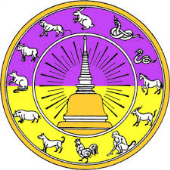 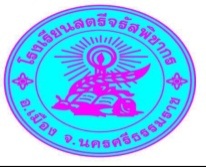 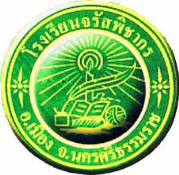 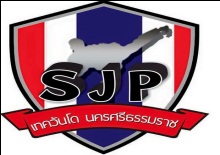                                         ระเบียบและข้อบังคับการแข่งขัน  SJPเทควันโดเมืองลิกอร์แชมเปี้ยนชิพร่วมกับนครศรีธรรมราช ครั้งที่   2                             วันเสาร์ที่  4  มิถุนายน  2559ณ โรงยิมเนเซียมโรงเรียนเบญจมราชูทิศ จังหวัดนครศรีธรรมราชระเบียบการแข่งขันประเภทต่อสู้รุ่นยุวชน            ไม่เกิน4ปี                 ไม่เกิดก่อน พ.ศ.2555         Class  C ,  Class  Bประเภทต่อสู้ทีม  3  คนคุณสมบัติการแข่งขันรุ่นยุวชน-เยาวชน อายุ 4 ปี  อายุ  5-6  ปี,  7-8  ปี,  9-10  ปี,  11-12  ปี,  13-14  ปี,  15-17  ปี,  (ชาย,หญิง)รุ่นประชาชนอายุ  18  ปีขึ้นไป(ชาย,หญิง) olympicweightการแบ่งรุ่นการแข่งขัน  แบ่งการแข่งขันออกเป็นดังต่อไปนี้รุ่นอายุ ไม่เกิน 4 ปี ชาย-หญิง Class  C , Class  B (ไม่เกิดก่อน พ.ศ.2552) 1.รุ่น A น้ำหนักไม่เกิน 14 กก.2.รุ่น B น้ำหนักเกิน 14-16 กก.3.รุ่น C น้ำหนักเกิน 16-18 กก.4.รุ่น D น้ำหนักเกิน 18 กก.ขึ้นไปรุ่นยุวชน  5-6  ปี  ชาย-หญิง  Class  C , Class  B ( พ.ศ.2554# 2553)รุ่นยุวชน  7-8  ปี  ชาย-หญิง  Class  C , Class  B, Class  A ( พ.ศ.2552#2551)รุ่นยุวชน  9-10  ปี  ชาย-หญิง  Class  C , Class  B, Class  A (พ.ศ.2550-2549)รุ่นยุวชน  11-12  ปี  ชาย-หญิง  Class  C , Class  B, Class  A (พ.ศ.2548-2547)รุ่นยุวชน  13-14  ปี  ชาย-หญิง  Class  C , Class  B, Class  A ( พ.ศ.2546-2545)รุ่นเยาวชน  15-17  ปี  ชาย  Class  B, Class  A ( พ.ศ.2544-2542)รุ่นเยาวชน  15-17  ปี  หญิง  Class  B, Class  A (พ.ศ. 2544-2542)รุ่นประชาชน  อายุ  18  ปีขึ้นไปClass  A ( olympicweight )  (พ.ศ.2541)ระเบียบการแข่งขันต่อสู้  ประเภทบุคคลใช้วิธีแข่งขันแบบแพ้คัดออกไม่มีการแข่งขันชิงตำแหน่งที่ 3  โดยให้มีตำแหน่งที่  3  ร่วมกัน  2  คนClass  A , B  แข่งขันยกละ  1  นาที  20  วินาที  พัก  30  วินาที  จำนวน  3  ยกClass  C  แข่งขันยกละ  1  นาที  พัก  30  วินาที  จำนวน  3  ยกประเภทต่อสู้ทีมระเบียบการแข่งขันประเภททีมรอบแรก  ทำการแข่งขันคนละ  1  ยก  จะทำการแข่งยกละ  1  นาทีรอบสอง  ทำการแข่งขันแบบเปลี่ยนตัวได้ตลอด  จะทำการแข่งยกละ  3  นาทีประเภทพุมเซ่ระเบียบการแข่งขันประเภทพุมเซ่เดี่ยวแข่งขันแบบเรียงลำดับคะแนนพุมเซ่แจกเหรียญพร้อมเกียรติบัตรลำดับที่  1-3  เท่านั้น  (อันดับ  3  มีคนเดียว)การพิจารณาถ้วยรางวัลนับจากตำแหน่งที่  1-3  ของทุกรุ่นที่มีการแข่งขันทีมที่ได้รับถ้วยนับจำนวนเหรียญทอง , เหรียญเงิน , เหรียญทองแดง  ตามลำดับถ้วยรางวัล	ถ้วยรางวัลคะแนนสูงสุดประเภทต่อสู้  		ชนะเลิศ	ถ้วยรางวัลคะแนนสูงสุดประเภทต่อสู้  		รองชนะเลิศอันดับ  1	ถ้วยรางวัลคะแนนสูงสุดประเภทต่อสู้  		รองชนะเลิศอันดับ  2	ถ้วยรางวัลคะแนนสูงสุดประเภทพุมเซ่		ชนะเลิศ	ถ้วยรางวัลนักกีฬายอดเยี่ยมอายุ  5-6  ปี  		ชาย-หญิง  2  รางวัล	ถ้วยรางวัลนักกีฬายอดเยี่ยมอายุ  7-8  ปี  		ชาย-หญิง  2  รางวัล	ถ้วยรางวัลนักกีฬายอดเยี่ยมอายุ  9-10  ปี  		ชาย-หญิง  2  รางวัล	ถ้วยรางวัลนักกีฬายอดเยี่ยมอายุ  11-12  ปี  		ชาย-หญิง  2  รางวัล	ถ้วยรางวัลนักกีฬายอดเยี่ยมอายุ  13-14  ปี  		ชาย-หญิง  2  รางวัล	ถ้วยรางวัลนักกีฬายอดเยี่ยมอายุ  15-17  ปี  		ชาย-หญิง  2  รางวัล	ถ้วยรางวัลนักกีฬายอดเยี่ยมอายุ  18  ปีขึ้นไป  	ชาย-หญิง  2  รางวัล	ถ้วยรางวัลคะแนนสูงสุดประเภท  (ทีมต่อสู้ชาย)  	ชนะเลิศ	ถ้วยรางวัลคะแนนสูงสุดประเภท  (ทีมต่อสู้หญิง)  	ชนะเลิศกำหนดการรับสมัครรับสมัครตั้งแต่บัดนี้จนถึงวันที่  3 มิถุนายน 2559หมดเขตการแก้ไขรุ่นน้ำหนักในวันที่ 3 มิถุนายน 2559  ก่อนเวลา  19.00 น. หมายเหตุ  :  โปรดตรวจสอบรายชื่อ  น้ำหนัก  เพศ  ให้ถูกต้องชั่งน้ำหนัก วันที่  3 มิถุนายน  2559     เวลา  15.00-19.00  น.  (ไม่มีการชั่งน้ำหนักตอนเช้า)ค่าสมัครแข่งต่อสู้  ประเภทบุคคล    คนละ  500  บาทค่าสมัครพุมเซ่  คนละ  500  บาทค่าสมัครต่อสู้ทีม  ทีมละ  1,000  บาทชำระค่าสมัครแข่งในวันชั่งน้ำหนักเท่านั้นหมายเหตุ  :  ไม่มีการถอนตัวในวันชั่งน้ำหนัก  โดยเด็ดขาด                  ติดต่อสอบถาม  093-579-5395 (อ.ศุภโชติ เสือทอง)                                            091-590-5542 ( คุณ เขมรินทร์ จุลมาศ)ที่ ๑๑๔ /๒๕๕๙				                                              โรงเรียนสตรีจรัสพิชากร							                   ๑ ซ.จำปาขอม  ถ.ศรีธรรมโศก							                   อ.เมือง จ.นครศรีธรรมราช ๘๐๐๐๐     ๒๘  เมษายน ๒๕๕๙เรื่อง  ขอเชิญส่งทีมเข้าร่วมการแข่งขันเทควันโดรายการ เทควันโดเมืองลิกอร์แชมป์เปี้ยนชิพครั้งที่ ๒         ประจำปี ๒๕๕๙”เรียน  ผู้จัดการทีมเทควันโด...............................สิ่งที่ส่งมาด้วย  ระเบียบการการแข่งกีฬาเทควันโดเมืองลิกอร์แชมปืเปี้ยนชิพ ครั้งที่ ๒ ประจำปี ๒๕๕๙          ด้วยโรงเรียนสตรีจรัสพิชากรจะดำเนินการแข่งขันกีฬาเทควันรายการ “เทควันโดเมืองลิกอร์แชมป์เปี้ยนชิพ ครั้งที่ ๒ ในวันที่ ๔ มิถุนายน๒๕๕๙   เพื่อเป็นการเพิ่มทักษะทางด้านกีฬาเทควันโดให้กับนักกีฬา   ดังรายละเอียดที่แนบมาด้วยแล้ว           โรงเรียนสตรีจรัสพิชากรใคร่ขอความอนุเคราะห์จากท่านส่งนักกีฬาเข้าร่วมการแข่งขันในครั้งนี้ด้วย           จึงเรียนมาเพื่อโปรดทราบและพิจารณาดำเนินการต่อไป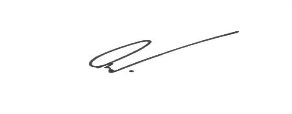 					            ลงชื่อ           						            (นายศุภโชติ เสือทอง)                                                                                                  ผู้อำนวยการโรงเรียนสตรีจรัสพิชากรรุ่นยุวชนอายุ  5-6  ปีไม่เกิดก่อน พ.ศ.2553Class  C ,  Class  Bรุ่นยุวชนอายุ  7-8  ปีเกิด  พ.ศ.2551-2552Class  C ,  Class  B ,  Class  Aรุ่นยุวชนอายุ  9-10  ปีเกิด  พ.ศ.2549-2550Class  C ,  Class  B ,  Class  Aรุ่นยุวชนอายุ  11-12  ปีเกิด  พ.ศ.2547-2548Class  C ,  Class  B ,  Class  Aรุ่นยุวชนอายุ  13-14  ปีเกิด  พ.ศ.2545-2546Class  C ,  Class  B ,  Class  Aรุ่นเยาวชนอายุ  15-17  ปีเกิด  พ.ศ.2542-2544Class  B ,  Class  Aรุ่นประชาชนอายุ  18  ปีขึ้นไปเกิด  พ.ศ.2539  ขึ้นไปClass  Aรุ่นยุวชนอายุ  7-8  ปีทีมชายทีมหญิงรุ่นยุวชนอายุ  9-10  ปีทีมชายทีมหญิงรุ่นยุวชนอายุ  11-12  ปีทีมชายทีมหญิงรุ่นยุวชนอายุ  13-14  ปีทีมชายทีมหญิงรุ่นเยาวชนอายุ  15-17  ปีทีมชายทีมหญิงรุ่นประชาชนอายุ  18  ปีขึ้นไปทีมชายทีมหญิงClass  Cคุณสมบัติตั้งแต่สายขาว  ถึง  สายเหลือง  (ห้ามเตะศีรษะและลูกหมุนทุกชนิด)Class  Bคุณสมบัติตั้งแต่สายเหลือง  ถึง  สายเขียว  2  (แข่งไม่เกิน  5  ครั้ง)Class  Aคุณสมบัติตั้งแต่สายเหลืองขึ้นไปรุ่น  Aน้ำหนักไม่เกิน	18  กก.รุ่น  Bน้ำหนัก	18-21 กก.รุ่น  Cน้ำหนัก	21-24  กก.รุ่น  Dน้ำหนัก24  กก.ขึ้นไปรุ่น  Aน้ำหนักไม่เกิน	18 กก.รุ่น  Bน้ำหนัก	18-21  กก.รุ่น  Cน้ำหนัก	21-24  กก.รุ่น  Dน้ำหนัก	24-27 กก.รุ่น  Eน้ำหนัก	27-30  กก.รุ่น  Fน้ำหนัก	30-33  กก.รุ่น Gน้ำหนัก              33-37 กก.รุ่น Hน้ำหนัก              37กก.ขึ้นไปรุ่น  Aน้ำหนักไม่เกิน	22  กก.รุ่น  Bน้ำหนัก	22-25  กก.รุ่น  Cน้ำหนัก	25-28  กก.รุ่น  Dน้ำหนัก	28-31  กก.รุ่น  Eน้ำหนัก	31-34  กก.รุ่น  Fน้ำหนัก	34-37  กก.รุ่น  Gน้ำหนัก	37-41 กก.รุ่น Hน้ำหนัก             41 กก.ขึ้นไปรุ่น  Aน้ำหนักไม่เกิน	28  กก.รุ่น  Bน้ำหนัก	28-32  กก.รุ่น  Cน้ำหนัก	32-36  กก.รุ่น  Dน้ำหนัก              36-39  กก.รุ่น  Eน้ำหนัก	39-42  กก.รุ่น  Fน้ำหนัก	42-45  กก.รุ่น  Gน้ำหนัก	45-49  กก.รุ่น  Hน้ำหนัก	49  กก.ขึ้นไปรุ่น  Aน้ำหนักไม่เกิน	33  กก.รุ่น  Bน้ำหนัก	33-36  กก.รุ่น  Cน้ำหนัก              36-39  กก.รุ่น  Dน้ำหนัก	39-42  กก.รุ่น  Eน้ำหนัก	42-45  กก.รุ่น  Fน้ำหนัก	45-48  กก.รุ่น  Gน้ำหนัก	48-52  กก.รุ่น  Hน้ำหนัก	52 กก.ขึ้นไปรุ่น  Aน้ำหนักไม่เกิน	45  กก.รุ่น  Bน้ำหนัก	45-48  กก.รุ่น  Cน้ำหนัก	48-51  กก.รุ่น  Dน้ำหนัก	51-55  กก.รุ่น  Eน้ำหนัก	55-59  กก.รุ่น  Fน้ำหนัก	59-63  กก.รุ่น  Gน้ำหนัก	63-68  กก.รุ่น  Hน้ำหนัก	 68-73 กก.รุ่น Iน้ำหนัก               73-78 กก.รุ่น Jน้ำหนัก               78กก.ขึ้นไปรุ่น  Aน้ำหนักไม่เกิน	42  กก.รุ่น  Bน้ำหนัก	42-44  กก.รุ่น  Cน้ำหนัก	44-46  กก.รุ่น  Dน้ำหนัก	46-49  กก.รุ่น  Eน้ำหนัก	49-52  กก.รุ่น  Fน้ำหนัก	52-55  กก.รุ่น  Gน้ำหนัก	55-59  กก.รุ่น  Hน้ำหนัก	59-63 กก.รุ่น Iน้ำหนัก              63-68 กก.รุ่น Jน้ำหนัก             68 กก.ขึ้นไปชายชายชายหญิงหญิงหญิงรุ่น  Aน้ำหนักไม่เกิน     58  กก.รุ่น  Aน้ำหนักไม่เกิน     49  กก.รุ่น  Bน้ำหนัก     58-68  กก.รุ่น  Bน้ำหนัก     49-57  กก.รุ่น  Cน้ำหนัก     68-80  กก.รุ่น  Cน้ำหนัก     57-67  กก.รุ่น  Dน้ำหนัก     80  กก.ขึ้นไปรุ่น  Dน้ำหนัก     67  กก.ขึ้นไปรุ่นยุวชนอายุ  7-8  ปีต่อสู้ทีม  3  คนทีมชาย-ทีมหญิงน้ำหนักรวม  80  กก.รุ่นยุวชนอายุ  9-10  ปีต่อสู้ทีม  3  คนทีมชาย-ทีมหญิงน้ำหนักรวม  100  กก.รุ่นยุวชนอายุ  11-12  ปีต่อสู้ทีม  3  คนทีมชาย-ทีมหญิงน้ำหนักรวม  120  กก.รุ่นยุวชนอายุ  13-14  ปีต่อสู้ทีม  3  คนทีมชาย-ทีมหญิงน้ำหนักรวม  150  กก.รุ่นเยาวชนอายุ  15-17  ปีต่อสู้ทีม  3  คนทีมชาย-ทีมหญิงน้ำหนักรวม  180  กก.รุ่นประชาชนชนอายุ  18  ปีขึ้นไปต่อสู้ทีม  3  คนทีมชาย-ทีมหญิงน้ำหนักรวม  200  กก.รุ่นอายุขั้นสายรอบชิงสายเหลือง-เขียวสายเหลือง-เขียวสายเหลือง-เขียวอายุไม่เกิน  6  ปีเหลือง-เขียว1อายุ  7-8  ปีเหลือง-เขียว2อายุ  9-11  ปีเหลือง-เขียว2อายุ  12-14  ปีเหลือง-เขียว3อายุ  15-17  ปีเหลือง-เขียว3สายฟ้าสายฟ้าสายฟ้าอายุไม่เกิน  8  ปีสายฟ้า5อายุ  9-11  ปีสายฟ้า5อายุ  12-14  ปีสายฟ้า5อายุ  15-17  ปีสายฟ้า5สายน้ำตาล-แดงสายน้ำตาล-แดงสายน้ำตาล-แดงอายุไม่เกิน  8  ปีสายน้ำตาล-แดง7อายุ  9-11  ปีสายน้ำตาล-แดง7อายุ  12-14  ปีสายน้ำตาล-แดง8อายุ  15-17  ปีสายน้ำตาล-แดง8สายดำแดง-ดำสายดำแดง-ดำสายดำแดง-ดำอายุ  9-11  ปีสายดำแดง-ดำ8 ,Koryoอายุ  12-14  ปีสายดำแดง-ดำ8 ,Koryoอายุ  15-17  ปีสายดำแดง-ดำKoryo , Taebackอายุ  18  ขึ้นไปสายดำKoryo , Taeback